Ways carers can help when a person is in painIf the person can talkLook for non-verbal signs of painAsk them if they feel pain at rest – use same language as they would have used e.g. sore, discomfort etc. Ask the person questions about their pain using an appropriate tool e.g. OLDCARTOnset:        When did it start? Location:                                                     Where is it and does it spread out to other areas?Duration:	                  How long does it last?      Off and on or continuous?Characteristics:	    Describe the pain.       Stabbing, cramp like  Aggravating factors:	       What makes it worse? Relieving factors:               What makes it better?  Treatment:         What medication are being used –        Prescribed, traditional, recreational or           over the counter preparations.        What non-pharmacological interventions           are being used.  Ask the person to tell you about their pain and illness history, and examine them for bruises, swelling or breaks in the skin.If the person cannot talk:(Consider normal/previous facial expressions)Look for signs and sounds that show painFrowning, grimacing                      (use FACE pain scale)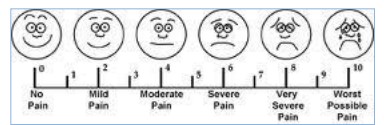 Grunting, groaningFidgeting, moving legsAgitation, trying to get out of bedNot wanting to moveSeeming more confused or restlessAbbey Pain scale can be accessed from; www.dementiacareaustralia.comManagementEach person experiences pain differently.Changing the persons position can help reduce stiffness and muscular aches and provide pressure relief. It may be beneficial to do some massage or passive movement prior to changing position.  Distraction can help reduce some types of pain by helping the person to relax. Have the patient choose some music, guided audio CDs/MP3’s, to listen to, watch TV, or encourage them to relive happy memories.Consider any previous pain-relieving methods such as:TENs machineAromatherapy		Hot or cold wheat pack.     Take care that the pack is not burning hot.                       Monitor the person closely.Massage and touch can help, if the person agrees. Those giving massage need to understand clearly what may help and what may harm. If appropriate for the person, prayer and mindfulness meditation can help relieve pain or existential suffering. Just spending time quietly alongside the person, reading or chatting, can reduce pain levels.For more information: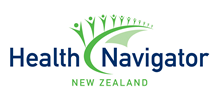 https://www.healthnavigator.org.nz/health-a-z/p/palliative-care/care-in-the-last-few-days-of-life/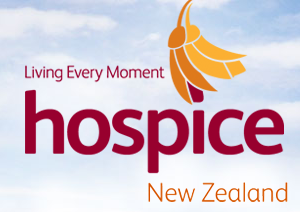 http://www.hospice.org.nz/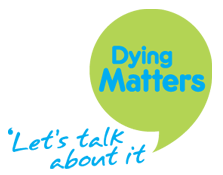 https://www.dyingmatters.org/page/being-someone-when-they-die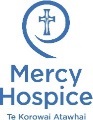 We would like to thank Mercy Hospice for sharing their resources. Reviewed 01.2019 CFLast Days of Life Care – Non-PharmacologicalPain Management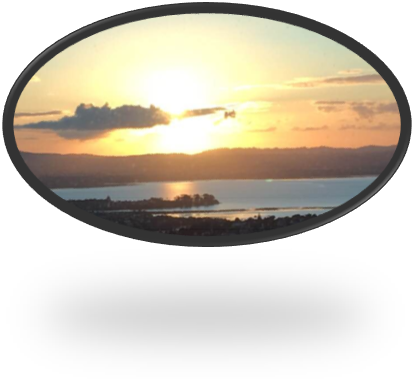 Pain management‘Ways you can help             without medication’Important for use alongside appropriate pain medicationThis pamphlet offers suggestions of support for yourself and those around you should it be needed.